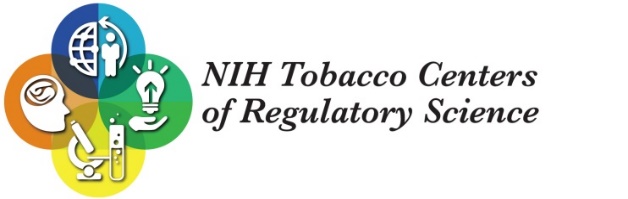 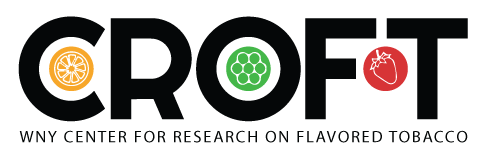 2019 TCORS Rapid Response Projects		Specific Aims Page Template Please complete and return to CRoFT (croft@roswellpark.org) by Monday April 8, 2019, 5PM.  RRP Research Question that your project will address.  RRP Research Question that your project will address.  Rapid Response Research QuestionsCheck the Question that your project will addressTOXICITYQuestion A What are the toxicological implications of specific ENDS constituents (e.g., nicotine concentration, nicotine salt vs. free-base nicotine, most popular flavors, PG/VG ratios, voltage delivery, types of delivery systems [e.g., JUUL-type products vs. other ENDS systems]) on ENDS users? ADDICTIONQuestion DWhat is the impact of ENDS and heat-not-burn product characteristics (including, but not limited to, different nicotine types [salt vs. free-base] and popular flavor categories) on abuse liability? BEHAVIORQuestion I What is the relationship between specific flavor categories (other than tobacco) on initiation, progression, and patterns of use among youth, young adult, and adult ENDS and/or cigar users? Project InformationPlease provide information for each item below.  Your response to Items 6, 7, and 8 (together) should be limited to one page in total.  For example, your response to individual item 6 should be approximately a paragraph or two, not a page.   Project InformationPlease provide information for each item below.  Your response to Items 6, 7, and 8 (together) should be limited to one page in total.  For example, your response to individual item 6 should be approximately a paragraph or two, not a page.   Project TitleProject TitleCollaboration with TCORS other than CRoFT?  If so, which ones:Collaboration with TCORS other than CRoFT?  If so, which ones:Project PI and center:Project PI and center:Co-investigators and centers:  Co-investigators and centers:  Brief background of the projectSpecific aims, objectives, hypothesesSignificance and relevance of the proposed research to FDA’s regulatory authorities and the research question being addressed